THE ALIGNMENT CHALLENGEChallenge: It is essentially impossible to align domains, indicators and threshold measures from programmatic to targeted to population-level impact, unless narrowly focused on income definitions and indicators of poverty.Our solution: Collaboratives choose an impact framework approach that best suits their situation.Collaboratives need to draw lines between how their outcomes lead to impacts on poverty. The following matrix provides four different approaches that can be adopted to do this. Collaboratives should choose the one that best fits their capacity, priorities and long-term goal(s).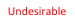 OPTION 1: Develop comprehensive new measurement systems that align across programmatic, targeted and population levelsIn this approach, collaboratives build-your-own or adapt-your-own from top to bottom so that you have a strongly aligned multi-dimensional approach throughout each level.Advantages: Allows for a multi-dimensional approach to measuring poverty reductionImproves probabilities of alignment across different levels of impactDisadvantages: Effort-intensive to land on common domains and indicators to develop, test and adaptMay be infeasible to patchwork data sources with different reporting periods and from partners using different indicators, thresholds, measures and sourcesDifficult to benchmark across communities due to the uniqueness of each frameworkOPTION 2: Narrow Focus on LICO, MBM or LIM MeasuresIn this approach, data is the easiest to collect, analyze and communicate, though it is very uni-dimensionally focused on income.Advantages of this strategy: Simplicity of communicationEasier to collect data at all three scalesMakes using ‘thresholds’ easierDisadvantages of this strategy: Too unidimensional for most peopleNarrow focus on income means pressure to pick only interventions that increase income and/or means non-income focused initiatives are not considered as legitimate outcomesOPTION 3: Use various multi-dimensional frameworks across programmatic, targeted and population levelsIn this approach, patch together whatever multi-dimensional framework you can get each level: don’t look for consistency. The result will be multi-dimensional but with weak alignment. Advantages of this strategy: Reinforces that poverty is multi-dimensional at every level of impactAllows for the very flexible use of diverse multidimensional frameworks at all levelsDisadvantages of this strategy: Difficult to create a coherent picture of impact The ability to get reliable, valid and routine population data over time is wildly unevenBenchmarking against other communities is very difficult and limitedOPTION 4: Focus on a program/targeted multi-dimensional framework; use LICO, MBM or LIM at a population-level as a proxyIn this approach, be multi-dimensional where you can realistically get data, and default to Income at population level. This will provide you with a unidimensional framework with weak alignment.Advantages of this strategy: Income is a key indicator of poverty reduction and a decent proxy for overall changes in povertyData on income changes at the population level is reliable, valid and routinely availableAllows you to stick to multi-dimensional frameworks for targeted and programmatic interventionsDisadvantages of this strategy: Disappointing for people who want a robust ‘bottom-line’ assessment of overall reductions in multi-dimensional povertyMay reinforce inaccurate perceptions amongst some people that poverty is only about inadequate incomeGROUP EXERCISEPurpose: Identify your strategy for aligning the indicators and outcomes of your poverty reduction activities from programmatic to targeted to population-level results.Which of the four options makes the most sense to you? Why?What are the implications for your next steps?Impact LevelApproachPopulationCreate your own index from diverse data sourcesAdopt an existing framework (ex. Canadian Index of Wellbeing, Opportunity for All)TargetedAlign with population-level frameworkProgrammaticAlign with population-level frameworkImpact LevelApproachPopulationLICO, LIM, MBMTargetedTrack income changes and thresholds for groupsProgrammaticTrack income changes and thresholds for intervention participantsImpact LevelApproachPopulationTrack multi-dimensional changes (ex. SDOH, Deprivation Index)TargetedTrack multi-dimensional changesProgrammaticTrack multi-dimensional changesImpact LevelApproachPopulationLICO, LIM, MBMTargetedTrack multi-dimensional changesProgrammaticTrack multi-dimensional changes